§403.  Registered name of foreign corporation1.  Register corporate name.  A foreign corporation may register its corporate name if the name is distinguishable on the records of the Secretary of State pursuant to section 401.[PL 2001, c. 640, Pt. A, §2 (NEW); PL 2001, c. 640, Pt. B, §7 (AFF).]2.  Application.  To register its corporate name a foreign corporation must deliver to the Secretary of State for filing an application that:A.  Sets forth its corporate name, the state or country and date of its incorporation, the address of its principal office and a brief description of the nature of the business in which it is engaged; and  [PL 2001, c. 640, Pt. A, §2 (NEW); PL 2001, c. 640, Pt. B, §7 (AFF).]B.  Is accompanied by a certificate of existence or a document of similar import duly authenticated by the secretary of state or other official having custody of corporate records in the state or country under whose law the foreign corporation is incorporated.  The certificate of existence must have been made not more than 90 days prior to the delivery of the application for filing.  [PL 2003, c. 344, Pt. B, §48 (AMD).][PL 2003, c. 344, Pt. B, §48 (AMD).]3.  Applicant's exclusive use.  The corporate name is registered for the foreign corporation's exclusive use upon the effective date of the application until the end of the calendar year in which the application was filed.[PL 2001, c. 640, Pt. A, §2 (NEW); PL 2001, c. 640, Pt. B, §7 (AFF).]4.  Renewal of registered name.  A foreign corporation whose registration is effective may renew it for a successive year by delivering for filing to the Secretary of State a renewal application that complies with the requirements of subsection 2 between October 1st and December 31st.  The renewal application, when filed, renews the registration for the following calendar year.[PL 2001, c. 640, Pt. A, §2 (NEW); PL 2001, c. 640, Pt. B, §7 (AFF).]5.  Qualify as foreign corporation.  A foreign corporation whose registration is effective may, after the registration is effective, qualify as a foreign corporation under the registered name or may consent in writing to the use of that name by a corporation subject to this Act or by another foreign corporation authorized to transact business in this State.  The registration terminates when the domestic corporation is incorporated or the foreign corporation qualifies or consents to the qualification of another foreign corporation under the registered name.[PL 2003, c. 344, Pt. B, §49 (AMD).]SECTION HISTORYPL 2001, c. 640, §A2 (NEW). PL 2001, c. 640, §B7 (AFF). PL 2003, c. 344, §§B48,49 (AMD). The State of Maine claims a copyright in its codified statutes. If you intend to republish this material, we require that you include the following disclaimer in your publication:All copyrights and other rights to statutory text are reserved by the State of Maine. The text included in this publication reflects changes made through the First Regular and First Special Session of the 131st Maine Legislature and is current through November 1. 2023
                    . The text is subject to change without notice. It is a version that has not been officially certified by the Secretary of State. Refer to the Maine Revised Statutes Annotated and supplements for certified text.
                The Office of the Revisor of Statutes also requests that you send us one copy of any statutory publication you may produce. Our goal is not to restrict publishing activity, but to keep track of who is publishing what, to identify any needless duplication and to preserve the State's copyright rights.PLEASE NOTE: The Revisor's Office cannot perform research for or provide legal advice or interpretation of Maine law to the public. If you need legal assistance, please contact a qualified attorney.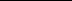 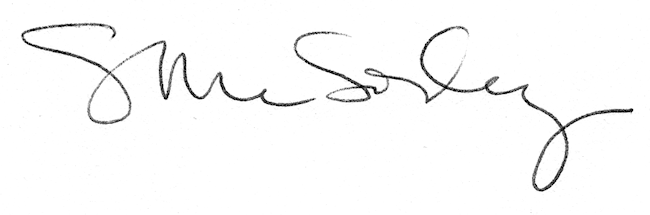 